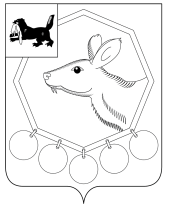 КОНТРОЛЬНО - СЧЕТНАЯ ПАЛАТАМО «Баяндаевский район»ЗАКЛЮЧЕНИЕ № 4-зПО РЕЗУЛЬТАТАМ ЭКСПЕРТИЗЫ ОТЧЕТА ОБ ИСПОЛНЕНИИ БЮДЖЕТА МУНИЦИПАЛЬНОГО ОБРАЗОВАНИЯ «ПОЛОВИНКА» ЗА 2014 ГОДс. Баяндай                                                                       17 апреля 2015 года         Аудиторское заключение составлено аудитором  Контрольно – счетной палаты  МО «Баяндаевский район»  Дамбуевым Ю.Ф.,  инспектором Борхоновым А.М. по результатам экспертизы отчета об исполнении бюджета муниципального образования «Половинка» за 2014 год»  в соответствии со статьей 264.4 Бюджетного кодекса Российской Федерации, Положением о бюджетном процессе муниципального образования «Половинка», Решением Думы муниципального образования «Баяндаевский район» от 04.10.2011г. №21/5 «Об утверждении Положения о Контрольно-счетной палате муниципального образования «Баяндаевский район», соглашением о передаче полномочий по осуществлению внешнего муниципального финансового контроля Контрольно-счётной палате муниципального образования «Баяндаевский район»  №15 от 17.12.2013г. и иными актами действующего федерального и областного законодательства.Подготовка заключения осуществлена на основании обращения Главы МО «Половинка»  «О проведении экспертизы годового отчета об исполнении бюджета муниципального образования «Половинка» за 2014 год.При проведении экспертизы проанализированы данные годового отчета  об исполнении бюджета МО «Половинка» за 2014 год и использованы нормативные правовые документы, регулирующие бюджетные правоотношения.Соблюдение бюджетного законодательства при организацииисполнения бюджета МО «Половинка»Муниципальное образование «Половинка» наделено статусом сельского поселения Законом Усть-Ордынского Бурятского автономного округа от 30.12.2004г.  №67-ОЗ «О статусе и границах муниципальных образований Аларского, Баяндаевского, Боханского, Нукутского, Осинского, Эхирит-Булагатского районов Усть-Ордынского Бурятского автономного округа».При составлении, рассмотрении, утверждении и исполнении бюджета муниципального образования «Половинка» на 2014 год администрация и Дума МО «Половинка» руководствовались Бюджетным кодексом Российской Федерации, областным бюджетным законодательством, Уставом МО «Половинка».Бюджетный процесс в МО «Половинка» регламентировался в 2014 году Положением о бюджетном процессе в муниципальном образовании «Половинка» (далее – Положение о бюджетном процессе), утвержденным решением Думы МО «Половинка» в редакции решения Думы МО «Половинка» от  21.12.2012г. №109а. Положением о бюджетном процессе определялись участники бюджетного процесса, порядок составления, рассмотрения, утверждения и исполнения бюджета, а также осуществление контроля за его исполнением.В соответствии с п.2 ст. 172 главы 20 «Основы составления проектов бюджетов» Бюджетного кодекса РФ составление бюджета МО «Половинка» на 2014 год основывалось на:- прогнозе социально-экономического развития муниципального образования «Половинка» до 2016 года;- основных направлениях бюджетной и налоговой политики МО «Половинка» на2014 год. В соответствии со статьей 184.2 главы 21 «Основы рассмотрения и утверждения бюджетов»  при составлении бюджета МО «Половинка» на 2014 год разработаны документы:- основные направления бюджетной и налоговой политики;- предварительные итоги социально-экономического развития;- прогноз социально-экономического развития муниципального образования «Половинка»;- программа социально-экономического развития МО «Половинка» на 2011-2015 годы;- среднесрочный финансовый план.В решении о бюджете МО «Половинка» на 2014 год и плановый период 2015 и 2016 годов  содержатся основные характеристики бюджета, к которым относятся общий объем доходов, общий объем расходов и дефицит бюджета, предусмотренные ст.184.1 «Общие положения» БК РФ, а также составлены:- прогнозируемые доходы бюджета МО «Половинка» на 2014 год;- перечень главных администраторов доходов бюджета МО «Половинка»;- распределение бюджетных ассигнований по разделам и подразделам классификации расходов бюджета МО «Половинка» на 2014 год;- распределение бюджетных ассигнований по разделам и подразделам целевым статьям, видам классификации расходов бюджета муниципального образования «Половинка» на 2014 год;- распределение бюджетных ассигнований по главам, разделам, подразделам, целевым статьям и видам классификации расходов бюджета в ведомственной структуре расходов на 2014 год;- программа государственных внутренних заимствований муниципального образования «Половинка» на 2014 год.  Бюджет на 2014 год утвержден решением Думы МО «Половинка» от 26.12.2013г. №9 «О бюджете муниципального образования на 2014 год и плановый период 2015 и 2016 годы» в срок, согласно ст.24  Положения о бюджетном процессе в МО «Половинка». Первоначально бюджет МО «Половинка» на 2014 год утвержден со следующими основными характеристиками бюджета:- общий объем доходов в сумме   6113,9 тыс. руб., в том числе безвозмездные поступления в сумме 5115,3 тыс. руб., дефицит бюджета в сумме 49,9 тыс. руб., или 5%  от объема доходов без учета утвержденного объема безвозмездных поступлений, что соответствует п.3 ст.92.1 БК РФ, общий объем расходов планировался в сумме 6163,8тыс. руб.В течение финансового года в бюджет МО «Половинка»  на 2014 год были внесены изменения в сторону увеличения – таблица 1.Таблица 1 Изменения бюджета МО «Половинка» на 2014 год.  Основаниями для внесения изменений в параметры бюджета МО «Половинка» на 2014 год в течение финансового года явилось наличие изменений в сторону увеличения безвозмездных поступлений из бюджетов других уровней.Организация исполнения бюджета МО «Половинка» возложена на администрацию МО «Половинка». Исполнение бюджета администрацией МО «Половинка» организовано на основе решения о бюджете на 2014 год.Годовой отчет об исполнении бюджета МО «Половинка» представлен в КСП МО «Баяндаевский район»  19.03.2015г. в соответствии со сроком, определенным статьей 264.4 Бюджетного кодекса Российской Федерации, в соответствии с которой годовой отчёт об исполнении местного бюджета для подготовки заключения на него представляется в контрольный орган не позднее 1 апреля года следующего за отчетным.II. Общая характеристика исполнения бюджета МО «Половинка» за 2014 год.	Бюджет поселения с последними изменениями и дополнениями, утвержденными решением Думы МО «Половинка» от 29.12.2014г. №26 утвержден по доходам в сумме 6679,5 тыс. руб. и расходам в сумме 6727,7 тыс. руб.Основные прогнозируемые объемы доходов и расходов бюджета МО «Половинка» на 2014и их исполнение приведены в таблице 2.Таблица 2Основные прогнозируемые объемы доходов и расходовбюджета  МО «Половинка»  на 2014 и их исполнениеВ течение 2014 года в доходную и расходную части бюджета вносились изменения. Увеличение бюджетных назначений в окончательной редакции по сравнению с первоначальной редакцией  было осуществлено по доходам бюджета на 565,6 тыс. руб.,  или на 9,3%,   в том числе:-  по группе «Налоговые и неналоговые доходы»» - уменьшение на 35,1 тыс. руб., или на 3,5%; - по группе «Безвозмездные поступления» - увеличение на 600,7 тыс. руб., или на 11,7% .Расходы бюджета по сравнению с первоначальной редакцией увеличены  на 563,9 тыс. руб., или на 9,1%.Остаток денежных средств на лицевом счету МО «Половинка» на 01.01.2014 г. составил 147752,99 руб., в том числе: собственных доходов 83861,25 руб., дотация на сбалансированность 63891,74 руб.В итоге по данным отчета об исполнении бюджета МО «Половинка» за 2014 год» объем доходов составил  6597589,07 руб., объем расходов составил 6617446,04 руб.Остаток денежных средств на лицевом счету МО «Половинка» на 01.01.2015г. составил 127896,02 руб., в том числе: собственных доходов 45213,36 руб., акцизы 82682,66 руб.III. Исполнение доходной части бюджета МО «Половинка»Исполнение доходной   части  бюджета  за  отчетный  период  составило  6597,6  тыс. руб.  Безвозмездные поступления за отчетный период поступили в размере 5617,0 тыс. руб.  или  98,3%  от плановых сумм, из них дотации – 2323,7 тыс. руб.  или  96,0%  к  годовому  назначению, субвенции – 85,9 тыс. руб.  или 100,00% к годовому назначению, субсидии – 3207,4 тыс. руб., или  100,0%.Собственных  доходов    получено  980,6 тыс.  руб. или   101,8% от годового назначения.     Наибольший  удельный вес в объеме  собственных  доходов занимает  налог на доходы физических лиц – 25,1 %,  поступление составило   246,0 тыс. руб. или  100,2  % от годового назначения.Налог на имущество за 2014 год составил 219,2 тыс. руб.  или 22,4 % от общей суммы собственных доходов, исполнение составило 98,9 % от годового назначения.	 IV. Исполнение расходной части бюджета МО «Половинка»	За 2014 год  за счет всех видов доходов  исполнение по расходам составило в  сумме 6617,4 тыс. руб. или 98,4 % от объема расходов, предусмотренных решением  «О бюджете муниципального образования на 2014 год и плановый период 2015 и 2016 годы».	Итоги исполнения бюджета МО «Половинка» за 2014 год  по   расходам характеризуются данными представленными в таблице 3:Таблица 3Исполнение бюджета МО «Половинка» за 2014 год по расходам, тыс. руб.Как видно из таблицы 2 наибольший удельный вес в расходах по разделам составляют: общегосударственные вопросы – 40,9%, культура составляют – 42,5%, национальная экономика – 6,5 %, жилищно-коммунальное хозяйство – 5,5% на остальные разделы приходится 4,6% от общей суммы расходов за 2014 год.	Общие объемы расходов за последние 3 отчетных года представлены в таблице 4.Таблица 4Расходы бюджета МО «Половинка» в 2012-2014 годы,  тыс. руб.В 2014 году уменьшение расходов, по сравнению с предшествующим 2013 годом, произошло на 6,98% - расходы бюджета  уменьшились на 496,61 тыс. руб. В 2014 году расходы по разделу 0100 «Общегосударственные вопросы»  составили  2705,5 тыс. рублей  или  99,3 % годового назначения, в том  числе на оплату  труда с начислениями  составило 2070,7 тыс. рублей  или 100,0.% от плана.По подразделу 0102 «Функционирование высшего должностного лица муниципального образования» расходы составили 531,3 тыс. руб. – 100,0% от плана, которые были полностью сформированы за счёт расходов на оплату труда и начислений на оплату труда. По подразделу 0104 «Функционирование местной администрации» исполнение составило 2171,5 тыс. руб., что составляет 99,9% от плана, в том числе: на оплату труда с начислениями 1539,4 тыс. руб.; на оплату услуг связи 45,8 тыс. руб., на приобретение услуг за предоставление электроэнергии 122,0 тыс. руб.; на оплату услуг по содержанию имущества 3,6 тыс. руб.; на приобретение прочих работ, услуг 192,4 тыс. руб.; на прочие расходы 82,7  тыс. руб.; увеличение стоимости основных средств 14,7 тыс. руб.; на приобретение ГСМ 122,0 тыс. руб.; на канцелярские и хозяйственные расходы 49,0 тыс. руб. По подразделу 0113 «Другие общегосударственные вопросы» исполнение составило 10,0 тыс. руб. или 100%. Расходы по разделу 0200 «Национальная оборона» составили 52,9 тыс. руб., в том числе 50,4 тыс. руб. на оплату труда с начислениями; 2,50 тыс. руб. на приобретение канцелярских и хозяйственных товаров. Расходы по разделу 0400 «Национальная экономика» исполнены в сумме 427,9  тыс. руб. или 86,9 % от плана, в том числе: на оплату труда с начислениями  28,3 тыс. руб. или 100% от плана; на приобретение услуг по содержанию имущества  395,6 тыс. руб. или 86,0 % от плана; на канцелярские и хозяйственные расходы 4,0 тыс. руб. или 100,00 % от плана.По данному разделу в отчетном периоде были оплачены работы по ремонту дорог на общую сумму 395620,31 тыс. руб.Расходы по разделу 0500 «Жилищно-коммунальное  хозяйство» исполнены в сумме	361,7 тыс. руб. или 99,8% от плана, в том числе:  прочие работы, услуги 162,0 тыс. руб., на увеличение стоимости основных средств 124,0 тыс. руб., канцелярские и хозяйственные расходы 75,7 тыс. руб. По данному разделу были произведены расходы на оплату услуг по межеванию объектов муниципальной собственности. Также по данному разделу были произведены расходы на приобретение оборудования для детской игровой площадки.	По разделу  0800 «Культура, кинематография»  исполнение составило 2813,8 тыс. руб. или 99,1% от плана года, в том числе расходы на оплату труда с начислениями составили 2494,8 тыс. руб., расходы на приобретение услуг по предоставлению электроэнергии 90,0 тыс. руб.; на оплату услуг по содержанию имущества 103,3 тыс. руб.; на оплату прочих услуг 71,9 тыс. руб.;  на прочие расходы 13,0 тыс. руб.; расходы на приобретение основных средств 21,0 тыс. руб.; на канцелярские и хозяйственные расходы 19,7 тыс. руб.	По данному разделу были произведены расходы на межевание объектов муниципальной собственности: клубов, библиотеки. 	По разделу 1000 «Социальная политика» исполнение составило155,7 тыс. рублей  или 100,0% от плана, выплачена пенсия муниципальным служащим в сумме  155,7 тыс. руб.	По разделу 1403 «Межбюджетные трансферты» исполнение составило 99,9 тыс. руб. или 100 % - произведены расходы по переданным полномочиям МО «Баяндаевский район».Следует отметить, что в 1 квартале 2014 года нами, по поручению прокуратуры  Баяндаевского района, было проведено контрольное мероприятие: Проверка законного и результативного (эффективного и экономного) использования средств, выделенных на реализацию мероприятий перечня проектов народных инициатив за 2013 год, в результате проведенной проверки были подведены следующие итоги:Не приняты предусмотренные в соответствии с частью 1 и 2 статьи 86 Бюджетного кодекса РФ муниципальные правовые акты, определяющие расходные обязательства по реализации мероприятий перечня проектов народных инициатив в 2013 году в муниципальном образовании «Половинка»  т.е. не было принято решение Думы МО «Половинка» или постановление администрации МО «Половинка». В итоге в реестре расходных обязательств МО «Половинка»  суммы расходных обязательств по реализации мероприятий перечня проектов народных инициатив на 2013 год были включены в реестр путем увеличения общей суммы по соответствующим разделам и подразделам бюджетной классификации.V. Кредиторская задолженностьНа 1 января 2015 года  просроченная кредиторская задолженность по муниципальному образованию «Половинка» отсутствует.VI. Выводы и рекомендацииВ результате выполненной экспертизы отчета об исполнении бюджета МО «Половинка» за 2014 год и на основании вышеизложенного, следует признать  годовой  отчет бюджета  МО «Половинка» за 2014 год по основным параметрам достоверным и полным.Контрольно-счетная палата МО «Баяндаевский район» рекомендует утвердить Отчет об исполнении бюджета муниципального образования «Половинка» за 2014 год.Председатель Контрольно-счетнойпалаты МО «Баяндаевскийрайон»                                                                                           Дамбуев Ю.Ф.дата и №решения ДумыДоходы(+; -)Расходы(+; -)от 26.12.2013г. №9 6113,9 -6163,8 -от 14.05.2014г. №15 6440,9327,06490,8327,0от 24.07.2014г. №176383,1-57,86424,5-66,3от 22.10.2014г. №21 6623,4240,36668,8244,3от 24.11.2014г. №25 6705,482,06754,986,1от 29.12.2014г. №26 6679,5-25,96727,7-27,2НаименованиеБюджет в редакции решений Думы МО «Половинка»Бюджет в редакции решений Думы МО «Половинка»Откл. уточ.редакцииот первонач.гр.3-гр.2Исполнение 2014 годИсполнение 2014 годНаименованиеПо состоянию на 01.01.2014г.По состоянию на 31.12.2014г.Откл. уточ.редакцииот первонач.гр.3-гр.2тыс. руб.%123456ДоходыДоходыДоходыДоходыДоходыНалоговые и неналоговые доходы:998,6963,5-35,1980,6101,8Налог на доходы физических лиц229,2251,021,8251,5100,2Налоги на товары (работы, услуги) реализуемые на территории РФ644,8459,9-184,9478,3104,0Налог на совокупный доход43,130,9-12,231,6102,3Налог на имущество57,7221,7164219,298,9Прочие неналоговые доходы23,80-23,80-Безвозмездные поступления5115,35716,0600,75617,098,3Итого доходов6113,96679,5565,66597,698,8РасходыРасходыРасходыРасходыРасходыРасходыОбщегосударственные вопросы2687,72723,936,22705,599,3Национальная оборона52,952,9052,9100,0Национальная экономика678,1493,2-184,9427,986,8Жилищно-коммунальное хозяйство 20,0362,6342,6361,799,8Культура 2470,22839,4369,22813,899,1Социальная политика155,0155,80,8155,799,9Межбюджетные трансферты99,999,9099,9100,0Итого расходов6163,86727,7563,96617,498,4РазделНаименованиеСуммаУд. вес в объеме расходов%01Общегосударственные вопросы         2705,540,902Национальная оборона52,90,804Национальная экономика                                          427,96,505Жилищно-коммунальное хозяйство                       361,75,508Культура2813,842,510Социальная политика155,72,314Межбюджетные трансферты99,91,5Всего расходов6617,4100,0Всего расходов 2012 год2013 год2014 годВсего расходов 5976,207114,016617,40Рост (+; -), тыс. руб.X1137,81- 496,61Рост (+,-), %.X19,04-6,98